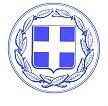                  ΕΛΛΗΝΙΚΗ  ΔΗΜΟΚΡΑΤΙΑ                                                                                                                                                     ΥΠΟΥΡΓΕΙΟ  ΠΑΙΔΕΙΑΣ  ΚΑΙ ΘΡΗΣΚΕΥΜΑΤΩΝ                                                                       Α΄ Δ/ΝΣΗ  Δ/ΘΜΙΑΣ  ΕΚΠ/ΣΗΣ  ΑΘΗΝΩΝ            		                                                                            Τηλ.: 210-7770831ΠΡΟΓΡΑΜΜΑ ΥΓΕΙΟΝΟΜΙΚΗΣ  ΕΞΕΤΑΣΗΣ  ΚΑΙ  ΠΡΑΚΤΙΚΗΣ  ΔΟΚΙΜΑΣΙΑΣ   ΥΠΟΨΗΦΙΩΝ  ΤΜΗΜΑΤΩΝ  ΕΠΙΣΤΗΜΗΣ ΦΥΣΙΚΗΣ  ΑΓΩΓΗΣ  ΚΑΙ  ΑΘΛΗΤΙΣΜΟΥ  (Τ.Ε.Φ.Α.Α.) ΕΤΟΥΣ 2020                                                                                                                                                                       Η ΔΙΕΥΘΥΝΤΡΙΑ  Δ. Ε.   Α΄  ΑΘΗΝΑΣ                                                                                                                                                                                                   Τ.Σ.Υ.                                    Ιωάννα Κων. Ψίνα, M.Ed.                                     Aγγλικής Φιλολογίας ΠΕΟ6ΚΑΤΑΘΕΣΗ  ΔΙΚΑΙΟΛΟΓΗΤΙΚΩΝ  - ΥΓΕΙΟΝΟΜΙΚΗ  ΕΞΕΤΑΣΗΚΑΤΑΘΕΣΗ  ΔΙΚΑΙΟΛΟΓΗΤΙΚΩΝ  - ΥΓΕΙΟΝΟΜΙΚΗ  ΕΞΕΤΑΣΗΚΑΤΑΘΕΣΗ  ΔΙΚΑΙΟΛΟΓΗΤΙΚΩΝ  - ΥΓΕΙΟΝΟΜΙΚΗ  ΕΞΕΤΑΣΗΠ Ρ Α Κ Τ Ι Κ Η     Δ Ο Κ Ι Μ Α Σ Ι ΑΠ Ρ Α Κ Τ Ι Κ Η     Δ Ο Κ Ι Μ Α Σ Ι ΑΠ Ρ Α Κ Τ Ι Κ Η     Δ Ο Κ Ι Μ Α Σ Ι Α Ημερομηνίες και ώρες λειτουργίας της Επιτροπής Ημερομηνίες και ώρες λειτουργίας της ΕπιτροπήςΑΓΟΡΙΑ/ ΚΟΡΙΤΣΙΑΑγωνίσματαΏραΑΓΟΡΙΑ/ ΚΟΡΙΤΣΙΑΠΛΗΡΟΦΟΡΙΕΣΔΕ 29/6/20       08:30-10:30ΑΓΟΡΙΑΣΦΑΙΡΟΒΟΛΙΑ – ΑΛΜΑ ΣΕ ΜΗΚΟΣ09:00-10:30ΑΓΟΡΙΑΤΟΠΟΣ ΔΙΕΞΑΓΩΓΗΣ ΑΓΩΝΙΣΜΑΤΩΝ1. ΚΟΛΥΜΒΗΤΗΡΙΟ Α.Κ. ΓΟΥΔΗ  ( Κοκκινοπούλου & Κανελλοπούλου, ΓΟΥΔΗ)	    Για το αγώνισμα της Κολύμβησης ( 50μ. ελεύθερο )      2. Δ.Σ.ΖΩΓΡΑΦΟΥ «Γρ. Λαμπράκης» ( Ωρίωνος 1 )             Για τα αγωνίσματα Δρόμου ( 200μ.- 400μ.) , Σφαιροβολίας και Άλματος σε Μήκος3. 3ο ΓΥΜΝΑΣΙΟ ΖΩΓΡΑΦΟΥ (Ηρώων Πολυτεχνείου 3)    Για την κατάθεση δικαιολογητικών και Υγειονομικής ΕξέτασηςΕΠΙΣΗΜΑΝΣΕΙΣ► Η κατάθεση των δικαιολογητικών καθώς και η Υγειονομική Εξέταση θα πραγματοποιείται μόνο στο χώρο του 3ου Γυμνασίου Ζωγράφου (Ηρώων Πολυτεχνείου 3) και όχι ταυτόχρονα για αγόρια και κορίτσια, σύμφωνα με το πρόγραμμα. Εάν οι υποψήφιοι κατά τις ημερομηνίες αυτές εξετάζονται και σε άλλο ειδικό μάθημα, θα διευκολύνονται επιλέγοντας τις άλλες ημερομηνίες.► Οι υποψήφιοι πρέπει να προσκομίσουν τα παρακάτω δικαιολογητικά & πρόσφατες ιατρικές βεβαιώσεις (εξαμήνου):    α)  2 μικρές πρόσφατες φωτογραφίες,    β)  δελτίο εξεταζομένου ή Βεβαίωση Πρόσβασης,    γ)  αστυνομική ταυτότητα ή διαβατήριο,    δ)  ακτινογραφία θώρακα ( με φωτογραφία ),   ε)  βεβαίωση οπτικής οξύτητας  και  στ)  καρδιογράφημα.  ζ)Ιατρική Βεβαίωση με σφραγίδα και υπογραφή του ιατρού ο οποίος έχειπραγματοποιήσειτηνκλινικήεξέτασητουυποψηφίουγιαCOVID-19,σύμφωνα μετιςΟδηγίες της Υγειονομικής Επιστημονικής Επιτροπής της Γενικής ΓραμματείαςΑθλητισμούγιατηνασφάλειατωνσυμμετεχόντωνκαιτωνεξεταζομένωνΟιβεβαιώσειςαυτέςμπορούνναέχουνεκδοθείαπόνοσηλευτικόίδρυματουΔημοσίουήΝ.Π.Δ.Δ.ήιατρό του δημοσίου ή και από ιδιώτη γιατρό .Η Ιατρική Βεβαίωση για COVID-19 μπορεί να έχει εκδοθεί από ιατρό με ειδικότητα γενικού ιατρού, παιδιάτρου, παθολόγου ,καρδιολόγου, πνευμονολόγου και λοιπών συναφών παθολογικών ειδικοτήτων.► Οι ιατρικές βεβαιώσεις πρέπει να έχουν εκδοθεί από νοσηλευτικά ιδρύματα του Δημοσίου ή Ν.Π.Δ.Δ. ή ιατρό του  Δημοσίου ή  και ιδιώτη ιατρό.ΤΡ   30/6/2008:00-09:00ΚΟΡΙΤΣΙΑΣΦΑΙΡΟΒΟΛΙΑ – ΑΛΜΑ ΣΕ ΜΗΚΟΣ08:30-10:00ΚΟΡΙΤΣΙΑΤΟΠΟΣ ΔΙΕΞΑΓΩΓΗΣ ΑΓΩΝΙΣΜΑΤΩΝ1. ΚΟΛΥΜΒΗΤΗΡΙΟ Α.Κ. ΓΟΥΔΗ  ( Κοκκινοπούλου & Κανελλοπούλου, ΓΟΥΔΗ)	    Για το αγώνισμα της Κολύμβησης ( 50μ. ελεύθερο )      2. Δ.Σ.ΖΩΓΡΑΦΟΥ «Γρ. Λαμπράκης» ( Ωρίωνος 1 )             Για τα αγωνίσματα Δρόμου ( 200μ.- 400μ.) , Σφαιροβολίας και Άλματος σε Μήκος3. 3ο ΓΥΜΝΑΣΙΟ ΖΩΓΡΑΦΟΥ (Ηρώων Πολυτεχνείου 3)    Για την κατάθεση δικαιολογητικών και Υγειονομικής ΕξέτασηςΕΠΙΣΗΜΑΝΣΕΙΣ► Η κατάθεση των δικαιολογητικών καθώς και η Υγειονομική Εξέταση θα πραγματοποιείται μόνο στο χώρο του 3ου Γυμνασίου Ζωγράφου (Ηρώων Πολυτεχνείου 3) και όχι ταυτόχρονα για αγόρια και κορίτσια, σύμφωνα με το πρόγραμμα. Εάν οι υποψήφιοι κατά τις ημερομηνίες αυτές εξετάζονται και σε άλλο ειδικό μάθημα, θα διευκολύνονται επιλέγοντας τις άλλες ημερομηνίες.► Οι υποψήφιοι πρέπει να προσκομίσουν τα παρακάτω δικαιολογητικά & πρόσφατες ιατρικές βεβαιώσεις (εξαμήνου):    α)  2 μικρές πρόσφατες φωτογραφίες,    β)  δελτίο εξεταζομένου ή Βεβαίωση Πρόσβασης,    γ)  αστυνομική ταυτότητα ή διαβατήριο,    δ)  ακτινογραφία θώρακα ( με φωτογραφία ),   ε)  βεβαίωση οπτικής οξύτητας  και  στ)  καρδιογράφημα.  ζ)Ιατρική Βεβαίωση με σφραγίδα και υπογραφή του ιατρού ο οποίος έχειπραγματοποιήσειτηνκλινικήεξέτασητουυποψηφίουγιαCOVID-19,σύμφωνα μετιςΟδηγίες της Υγειονομικής Επιστημονικής Επιτροπής της Γενικής ΓραμματείαςΑθλητισμούγιατηνασφάλειατωνσυμμετεχόντωνκαιτωνεξεταζομένωνΟιβεβαιώσειςαυτέςμπορούνναέχουνεκδοθείαπόνοσηλευτικόίδρυματουΔημοσίουήΝ.Π.Δ.Δ.ήιατρό του δημοσίου ή και από ιδιώτη γιατρό .Η Ιατρική Βεβαίωση για COVID-19 μπορεί να έχει εκδοθεί από ιατρό με ειδικότητα γενικού ιατρού, παιδιάτρου, παθολόγου ,καρδιολόγου, πνευμονολόγου και λοιπών συναφών παθολογικών ειδικοτήτων.► Οι ιατρικές βεβαιώσεις πρέπει να έχουν εκδοθεί από νοσηλευτικά ιδρύματα του Δημοσίου ή Ν.Π.Δ.Δ. ή ιατρό του  Δημοσίου ή  και ιδιώτη ιατρό.ΤΡ   30/6/2009:00-10:00ΑΓΟΡΙΑΣΦΑΙΡΟΒΟΛΙΑ – ΑΛΜΑ ΣΕ ΜΗΚΟΣ08:30-10:00ΚΟΡΙΤΣΙΑΤΟΠΟΣ ΔΙΕΞΑΓΩΓΗΣ ΑΓΩΝΙΣΜΑΤΩΝ1. ΚΟΛΥΜΒΗΤΗΡΙΟ Α.Κ. ΓΟΥΔΗ  ( Κοκκινοπούλου & Κανελλοπούλου, ΓΟΥΔΗ)	    Για το αγώνισμα της Κολύμβησης ( 50μ. ελεύθερο )      2. Δ.Σ.ΖΩΓΡΑΦΟΥ «Γρ. Λαμπράκης» ( Ωρίωνος 1 )             Για τα αγωνίσματα Δρόμου ( 200μ.- 400μ.) , Σφαιροβολίας και Άλματος σε Μήκος3. 3ο ΓΥΜΝΑΣΙΟ ΖΩΓΡΑΦΟΥ (Ηρώων Πολυτεχνείου 3)    Για την κατάθεση δικαιολογητικών και Υγειονομικής ΕξέτασηςΕΠΙΣΗΜΑΝΣΕΙΣ► Η κατάθεση των δικαιολογητικών καθώς και η Υγειονομική Εξέταση θα πραγματοποιείται μόνο στο χώρο του 3ου Γυμνασίου Ζωγράφου (Ηρώων Πολυτεχνείου 3) και όχι ταυτόχρονα για αγόρια και κορίτσια, σύμφωνα με το πρόγραμμα. Εάν οι υποψήφιοι κατά τις ημερομηνίες αυτές εξετάζονται και σε άλλο ειδικό μάθημα, θα διευκολύνονται επιλέγοντας τις άλλες ημερομηνίες.► Οι υποψήφιοι πρέπει να προσκομίσουν τα παρακάτω δικαιολογητικά & πρόσφατες ιατρικές βεβαιώσεις (εξαμήνου):    α)  2 μικρές πρόσφατες φωτογραφίες,    β)  δελτίο εξεταζομένου ή Βεβαίωση Πρόσβασης,    γ)  αστυνομική ταυτότητα ή διαβατήριο,    δ)  ακτινογραφία θώρακα ( με φωτογραφία ),   ε)  βεβαίωση οπτικής οξύτητας  και  στ)  καρδιογράφημα.  ζ)Ιατρική Βεβαίωση με σφραγίδα και υπογραφή του ιατρού ο οποίος έχειπραγματοποιήσειτηνκλινικήεξέτασητουυποψηφίουγιαCOVID-19,σύμφωνα μετιςΟδηγίες της Υγειονομικής Επιστημονικής Επιτροπής της Γενικής ΓραμματείαςΑθλητισμούγιατηνασφάλειατωνσυμμετεχόντωνκαιτωνεξεταζομένωνΟιβεβαιώσειςαυτέςμπορούνναέχουνεκδοθείαπόνοσηλευτικόίδρυματουΔημοσίουήΝ.Π.Δ.Δ.ήιατρό του δημοσίου ή και από ιδιώτη γιατρό .Η Ιατρική Βεβαίωση για COVID-19 μπορεί να έχει εκδοθεί από ιατρό με ειδικότητα γενικού ιατρού, παιδιάτρου, παθολόγου ,καρδιολόγου, πνευμονολόγου και λοιπών συναφών παθολογικών ειδικοτήτων.► Οι ιατρικές βεβαιώσεις πρέπει να έχουν εκδοθεί από νοσηλευτικά ιδρύματα του Δημοσίου ή Ν.Π.Δ.Δ. ή ιατρό του  Δημοσίου ή  και ιδιώτη ιατρό.ΤΕ  1/7/20      08:30-09:30ΚΟΡΙΤΣΙΑΣΦΑΙΡΟΒΟΛΙΑ – ΑΛΜΑ ΣΕ ΜΗΚΟΣ08:30-09:30ΚΟΡΙΤΣΙΑΤΟΠΟΣ ΔΙΕΞΑΓΩΓΗΣ ΑΓΩΝΙΣΜΑΤΩΝ1. ΚΟΛΥΜΒΗΤΗΡΙΟ Α.Κ. ΓΟΥΔΗ  ( Κοκκινοπούλου & Κανελλοπούλου, ΓΟΥΔΗ)	    Για το αγώνισμα της Κολύμβησης ( 50μ. ελεύθερο )      2. Δ.Σ.ΖΩΓΡΑΦΟΥ «Γρ. Λαμπράκης» ( Ωρίωνος 1 )             Για τα αγωνίσματα Δρόμου ( 200μ.- 400μ.) , Σφαιροβολίας και Άλματος σε Μήκος3. 3ο ΓΥΜΝΑΣΙΟ ΖΩΓΡΑΦΟΥ (Ηρώων Πολυτεχνείου 3)    Για την κατάθεση δικαιολογητικών και Υγειονομικής ΕξέτασηςΕΠΙΣΗΜΑΝΣΕΙΣ► Η κατάθεση των δικαιολογητικών καθώς και η Υγειονομική Εξέταση θα πραγματοποιείται μόνο στο χώρο του 3ου Γυμνασίου Ζωγράφου (Ηρώων Πολυτεχνείου 3) και όχι ταυτόχρονα για αγόρια και κορίτσια, σύμφωνα με το πρόγραμμα. Εάν οι υποψήφιοι κατά τις ημερομηνίες αυτές εξετάζονται και σε άλλο ειδικό μάθημα, θα διευκολύνονται επιλέγοντας τις άλλες ημερομηνίες.► Οι υποψήφιοι πρέπει να προσκομίσουν τα παρακάτω δικαιολογητικά & πρόσφατες ιατρικές βεβαιώσεις (εξαμήνου):    α)  2 μικρές πρόσφατες φωτογραφίες,    β)  δελτίο εξεταζομένου ή Βεβαίωση Πρόσβασης,    γ)  αστυνομική ταυτότητα ή διαβατήριο,    δ)  ακτινογραφία θώρακα ( με φωτογραφία ),   ε)  βεβαίωση οπτικής οξύτητας  και  στ)  καρδιογράφημα.  ζ)Ιατρική Βεβαίωση με σφραγίδα και υπογραφή του ιατρού ο οποίος έχειπραγματοποιήσειτηνκλινικήεξέτασητουυποψηφίουγιαCOVID-19,σύμφωνα μετιςΟδηγίες της Υγειονομικής Επιστημονικής Επιτροπής της Γενικής ΓραμματείαςΑθλητισμούγιατηνασφάλειατωνσυμμετεχόντωνκαιτωνεξεταζομένωνΟιβεβαιώσειςαυτέςμπορούνναέχουνεκδοθείαπόνοσηλευτικόίδρυματουΔημοσίουήΝ.Π.Δ.Δ.ήιατρό του δημοσίου ή και από ιδιώτη γιατρό .Η Ιατρική Βεβαίωση για COVID-19 μπορεί να έχει εκδοθεί από ιατρό με ειδικότητα γενικού ιατρού, παιδιάτρου, παθολόγου ,καρδιολόγου, πνευμονολόγου και λοιπών συναφών παθολογικών ειδικοτήτων.► Οι ιατρικές βεβαιώσεις πρέπει να έχουν εκδοθεί από νοσηλευτικά ιδρύματα του Δημοσίου ή Ν.Π.Δ.Δ. ή ιατρό του  Δημοσίου ή  και ιδιώτη ιατρό.ΤΕ  1/7/20      09:30-10:30ΑΓΟΡΙΑΣΦΑΙΡΟΒΟΛΙΑ – ΑΛΜΑ ΣΕ ΜΗΚΟΣ09:30-10:30ΑΓΟΡΙΑΤΟΠΟΣ ΔΙΕΞΑΓΩΓΗΣ ΑΓΩΝΙΣΜΑΤΩΝ1. ΚΟΛΥΜΒΗΤΗΡΙΟ Α.Κ. ΓΟΥΔΗ  ( Κοκκινοπούλου & Κανελλοπούλου, ΓΟΥΔΗ)	    Για το αγώνισμα της Κολύμβησης ( 50μ. ελεύθερο )      2. Δ.Σ.ΖΩΓΡΑΦΟΥ «Γρ. Λαμπράκης» ( Ωρίωνος 1 )             Για τα αγωνίσματα Δρόμου ( 200μ.- 400μ.) , Σφαιροβολίας και Άλματος σε Μήκος3. 3ο ΓΥΜΝΑΣΙΟ ΖΩΓΡΑΦΟΥ (Ηρώων Πολυτεχνείου 3)    Για την κατάθεση δικαιολογητικών και Υγειονομικής ΕξέτασηςΕΠΙΣΗΜΑΝΣΕΙΣ► Η κατάθεση των δικαιολογητικών καθώς και η Υγειονομική Εξέταση θα πραγματοποιείται μόνο στο χώρο του 3ου Γυμνασίου Ζωγράφου (Ηρώων Πολυτεχνείου 3) και όχι ταυτόχρονα για αγόρια και κορίτσια, σύμφωνα με το πρόγραμμα. Εάν οι υποψήφιοι κατά τις ημερομηνίες αυτές εξετάζονται και σε άλλο ειδικό μάθημα, θα διευκολύνονται επιλέγοντας τις άλλες ημερομηνίες.► Οι υποψήφιοι πρέπει να προσκομίσουν τα παρακάτω δικαιολογητικά & πρόσφατες ιατρικές βεβαιώσεις (εξαμήνου):    α)  2 μικρές πρόσφατες φωτογραφίες,    β)  δελτίο εξεταζομένου ή Βεβαίωση Πρόσβασης,    γ)  αστυνομική ταυτότητα ή διαβατήριο,    δ)  ακτινογραφία θώρακα ( με φωτογραφία ),   ε)  βεβαίωση οπτικής οξύτητας  και  στ)  καρδιογράφημα.  ζ)Ιατρική Βεβαίωση με σφραγίδα και υπογραφή του ιατρού ο οποίος έχειπραγματοποιήσειτηνκλινικήεξέτασητουυποψηφίουγιαCOVID-19,σύμφωνα μετιςΟδηγίες της Υγειονομικής Επιστημονικής Επιτροπής της Γενικής ΓραμματείαςΑθλητισμούγιατηνασφάλειατωνσυμμετεχόντωνκαιτωνεξεταζομένωνΟιβεβαιώσειςαυτέςμπορούνναέχουνεκδοθείαπόνοσηλευτικόίδρυματουΔημοσίουήΝ.Π.Δ.Δ.ήιατρό του δημοσίου ή και από ιδιώτη γιατρό .Η Ιατρική Βεβαίωση για COVID-19 μπορεί να έχει εκδοθεί από ιατρό με ειδικότητα γενικού ιατρού, παιδιάτρου, παθολόγου ,καρδιολόγου, πνευμονολόγου και λοιπών συναφών παθολογικών ειδικοτήτων.► Οι ιατρικές βεβαιώσεις πρέπει να έχουν εκδοθεί από νοσηλευτικά ιδρύματα του Δημοσίου ή Ν.Π.Δ.Δ. ή ιατρό του  Δημοσίου ή  και ιδιώτη ιατρό.ΠΕ  2/7/20  08:00-09:30ΚΟΡΙΤΣΙΑΔΡΟΜΟΣ 200μΔΡΟΜΟΣ 400μ08:00-09:009:00-10:00ΚΟΡΙΤΣΙΑΑΓΟΡΙΑΤΟΠΟΣ ΔΙΕΞΑΓΩΓΗΣ ΑΓΩΝΙΣΜΑΤΩΝ1. ΚΟΛΥΜΒΗΤΗΡΙΟ Α.Κ. ΓΟΥΔΗ  ( Κοκκινοπούλου & Κανελλοπούλου, ΓΟΥΔΗ)	    Για το αγώνισμα της Κολύμβησης ( 50μ. ελεύθερο )      2. Δ.Σ.ΖΩΓΡΑΦΟΥ «Γρ. Λαμπράκης» ( Ωρίωνος 1 )             Για τα αγωνίσματα Δρόμου ( 200μ.- 400μ.) , Σφαιροβολίας και Άλματος σε Μήκος3. 3ο ΓΥΜΝΑΣΙΟ ΖΩΓΡΑΦΟΥ (Ηρώων Πολυτεχνείου 3)    Για την κατάθεση δικαιολογητικών και Υγειονομικής ΕξέτασηςΕΠΙΣΗΜΑΝΣΕΙΣ► Η κατάθεση των δικαιολογητικών καθώς και η Υγειονομική Εξέταση θα πραγματοποιείται μόνο στο χώρο του 3ου Γυμνασίου Ζωγράφου (Ηρώων Πολυτεχνείου 3) και όχι ταυτόχρονα για αγόρια και κορίτσια, σύμφωνα με το πρόγραμμα. Εάν οι υποψήφιοι κατά τις ημερομηνίες αυτές εξετάζονται και σε άλλο ειδικό μάθημα, θα διευκολύνονται επιλέγοντας τις άλλες ημερομηνίες.► Οι υποψήφιοι πρέπει να προσκομίσουν τα παρακάτω δικαιολογητικά & πρόσφατες ιατρικές βεβαιώσεις (εξαμήνου):    α)  2 μικρές πρόσφατες φωτογραφίες,    β)  δελτίο εξεταζομένου ή Βεβαίωση Πρόσβασης,    γ)  αστυνομική ταυτότητα ή διαβατήριο,    δ)  ακτινογραφία θώρακα ( με φωτογραφία ),   ε)  βεβαίωση οπτικής οξύτητας  και  στ)  καρδιογράφημα.  ζ)Ιατρική Βεβαίωση με σφραγίδα και υπογραφή του ιατρού ο οποίος έχειπραγματοποιήσειτηνκλινικήεξέτασητουυποψηφίουγιαCOVID-19,σύμφωνα μετιςΟδηγίες της Υγειονομικής Επιστημονικής Επιτροπής της Γενικής ΓραμματείαςΑθλητισμούγιατηνασφάλειατωνσυμμετεχόντωνκαιτωνεξεταζομένωνΟιβεβαιώσειςαυτέςμπορούνναέχουνεκδοθείαπόνοσηλευτικόίδρυματουΔημοσίουήΝ.Π.Δ.Δ.ήιατρό του δημοσίου ή και από ιδιώτη γιατρό .Η Ιατρική Βεβαίωση για COVID-19 μπορεί να έχει εκδοθεί από ιατρό με ειδικότητα γενικού ιατρού, παιδιάτρου, παθολόγου ,καρδιολόγου, πνευμονολόγου και λοιπών συναφών παθολογικών ειδικοτήτων.► Οι ιατρικές βεβαιώσεις πρέπει να έχουν εκδοθεί από νοσηλευτικά ιδρύματα του Δημοσίου ή Ν.Π.Δ.Δ. ή ιατρό του  Δημοσίου ή  και ιδιώτη ιατρό.ΠΑ 3/7/2008:00-10:00ΑΓΟΡΙΑΚΟΛΥΜΒΗΣΗ8:00-9:00ΑΓΟΡΙΑΤΟΠΟΣ ΔΙΕΞΑΓΩΓΗΣ ΑΓΩΝΙΣΜΑΤΩΝ1. ΚΟΛΥΜΒΗΤΗΡΙΟ Α.Κ. ΓΟΥΔΗ  ( Κοκκινοπούλου & Κανελλοπούλου, ΓΟΥΔΗ)	    Για το αγώνισμα της Κολύμβησης ( 50μ. ελεύθερο )      2. Δ.Σ.ΖΩΓΡΑΦΟΥ «Γρ. Λαμπράκης» ( Ωρίωνος 1 )             Για τα αγωνίσματα Δρόμου ( 200μ.- 400μ.) , Σφαιροβολίας και Άλματος σε Μήκος3. 3ο ΓΥΜΝΑΣΙΟ ΖΩΓΡΑΦΟΥ (Ηρώων Πολυτεχνείου 3)    Για την κατάθεση δικαιολογητικών και Υγειονομικής ΕξέτασηςΕΠΙΣΗΜΑΝΣΕΙΣ► Η κατάθεση των δικαιολογητικών καθώς και η Υγειονομική Εξέταση θα πραγματοποιείται μόνο στο χώρο του 3ου Γυμνασίου Ζωγράφου (Ηρώων Πολυτεχνείου 3) και όχι ταυτόχρονα για αγόρια και κορίτσια, σύμφωνα με το πρόγραμμα. Εάν οι υποψήφιοι κατά τις ημερομηνίες αυτές εξετάζονται και σε άλλο ειδικό μάθημα, θα διευκολύνονται επιλέγοντας τις άλλες ημερομηνίες.► Οι υποψήφιοι πρέπει να προσκομίσουν τα παρακάτω δικαιολογητικά & πρόσφατες ιατρικές βεβαιώσεις (εξαμήνου):    α)  2 μικρές πρόσφατες φωτογραφίες,    β)  δελτίο εξεταζομένου ή Βεβαίωση Πρόσβασης,    γ)  αστυνομική ταυτότητα ή διαβατήριο,    δ)  ακτινογραφία θώρακα ( με φωτογραφία ),   ε)  βεβαίωση οπτικής οξύτητας  και  στ)  καρδιογράφημα.  ζ)Ιατρική Βεβαίωση με σφραγίδα και υπογραφή του ιατρού ο οποίος έχειπραγματοποιήσειτηνκλινικήεξέτασητουυποψηφίουγιαCOVID-19,σύμφωνα μετιςΟδηγίες της Υγειονομικής Επιστημονικής Επιτροπής της Γενικής ΓραμματείαςΑθλητισμούγιατηνασφάλειατωνσυμμετεχόντωνκαιτωνεξεταζομένωνΟιβεβαιώσειςαυτέςμπορούνναέχουνεκδοθείαπόνοσηλευτικόίδρυματουΔημοσίουήΝ.Π.Δ.Δ.ήιατρό του δημοσίου ή και από ιδιώτη γιατρό .Η Ιατρική Βεβαίωση για COVID-19 μπορεί να έχει εκδοθεί από ιατρό με ειδικότητα γενικού ιατρού, παιδιάτρου, παθολόγου ,καρδιολόγου, πνευμονολόγου και λοιπών συναφών παθολογικών ειδικοτήτων.► Οι ιατρικές βεβαιώσεις πρέπει να έχουν εκδοθεί από νοσηλευτικά ιδρύματα του Δημοσίου ή Ν.Π.Δ.Δ. ή ιατρό του  Δημοσίου ή  και ιδιώτη ιατρό.ΠΑ 3/7/2008:00-10:00ΑΓΟΡΙΑΚΟΛΥΜΒΗΣΗ9:00-10:00ΚΟΡΙΤΣΙΑΤΟΠΟΣ ΔΙΕΞΑΓΩΓΗΣ ΑΓΩΝΙΣΜΑΤΩΝ1. ΚΟΛΥΜΒΗΤΗΡΙΟ Α.Κ. ΓΟΥΔΗ  ( Κοκκινοπούλου & Κανελλοπούλου, ΓΟΥΔΗ)	    Για το αγώνισμα της Κολύμβησης ( 50μ. ελεύθερο )      2. Δ.Σ.ΖΩΓΡΑΦΟΥ «Γρ. Λαμπράκης» ( Ωρίωνος 1 )             Για τα αγωνίσματα Δρόμου ( 200μ.- 400μ.) , Σφαιροβολίας και Άλματος σε Μήκος3. 3ο ΓΥΜΝΑΣΙΟ ΖΩΓΡΑΦΟΥ (Ηρώων Πολυτεχνείου 3)    Για την κατάθεση δικαιολογητικών και Υγειονομικής ΕξέτασηςΕΠΙΣΗΜΑΝΣΕΙΣ► Η κατάθεση των δικαιολογητικών καθώς και η Υγειονομική Εξέταση θα πραγματοποιείται μόνο στο χώρο του 3ου Γυμνασίου Ζωγράφου (Ηρώων Πολυτεχνείου 3) και όχι ταυτόχρονα για αγόρια και κορίτσια, σύμφωνα με το πρόγραμμα. Εάν οι υποψήφιοι κατά τις ημερομηνίες αυτές εξετάζονται και σε άλλο ειδικό μάθημα, θα διευκολύνονται επιλέγοντας τις άλλες ημερομηνίες.► Οι υποψήφιοι πρέπει να προσκομίσουν τα παρακάτω δικαιολογητικά & πρόσφατες ιατρικές βεβαιώσεις (εξαμήνου):    α)  2 μικρές πρόσφατες φωτογραφίες,    β)  δελτίο εξεταζομένου ή Βεβαίωση Πρόσβασης,    γ)  αστυνομική ταυτότητα ή διαβατήριο,    δ)  ακτινογραφία θώρακα ( με φωτογραφία ),   ε)  βεβαίωση οπτικής οξύτητας  και  στ)  καρδιογράφημα.  ζ)Ιατρική Βεβαίωση με σφραγίδα και υπογραφή του ιατρού ο οποίος έχειπραγματοποιήσειτηνκλινικήεξέτασητουυποψηφίουγιαCOVID-19,σύμφωνα μετιςΟδηγίες της Υγειονομικής Επιστημονικής Επιτροπής της Γενικής ΓραμματείαςΑθλητισμούγιατηνασφάλειατωνσυμμετεχόντωνκαιτωνεξεταζομένωνΟιβεβαιώσειςαυτέςμπορούνναέχουνεκδοθείαπόνοσηλευτικόίδρυματουΔημοσίουήΝ.Π.Δ.Δ.ήιατρό του δημοσίου ή και από ιδιώτη γιατρό .Η Ιατρική Βεβαίωση για COVID-19 μπορεί να έχει εκδοθεί από ιατρό με ειδικότητα γενικού ιατρού, παιδιάτρου, παθολόγου ,καρδιολόγου, πνευμονολόγου και λοιπών συναφών παθολογικών ειδικοτήτων.► Οι ιατρικές βεβαιώσεις πρέπει να έχουν εκδοθεί από νοσηλευτικά ιδρύματα του Δημοσίου ή Ν.Π.Δ.Δ. ή ιατρό του  Δημοσίου ή  και ιδιώτη ιατρό.ΔΕ 6/7/20    08:00-09:00ΚΟΡΙΤΣΙΑΣΦΑΙΡΟΒΟΛΙΑ – ΑΛΜΑ ΣΕ ΜΗΚΟΣ08:30-10:30ΚΟΡΙΤΣΙΑΤΟΠΟΣ ΔΙΕΞΑΓΩΓΗΣ ΑΓΩΝΙΣΜΑΤΩΝ1. ΚΟΛΥΜΒΗΤΗΡΙΟ Α.Κ. ΓΟΥΔΗ  ( Κοκκινοπούλου & Κανελλοπούλου, ΓΟΥΔΗ)	    Για το αγώνισμα της Κολύμβησης ( 50μ. ελεύθερο )      2. Δ.Σ.ΖΩΓΡΑΦΟΥ «Γρ. Λαμπράκης» ( Ωρίωνος 1 )             Για τα αγωνίσματα Δρόμου ( 200μ.- 400μ.) , Σφαιροβολίας και Άλματος σε Μήκος3. 3ο ΓΥΜΝΑΣΙΟ ΖΩΓΡΑΦΟΥ (Ηρώων Πολυτεχνείου 3)    Για την κατάθεση δικαιολογητικών και Υγειονομικής ΕξέτασηςΕΠΙΣΗΜΑΝΣΕΙΣ► Η κατάθεση των δικαιολογητικών καθώς και η Υγειονομική Εξέταση θα πραγματοποιείται μόνο στο χώρο του 3ου Γυμνασίου Ζωγράφου (Ηρώων Πολυτεχνείου 3) και όχι ταυτόχρονα για αγόρια και κορίτσια, σύμφωνα με το πρόγραμμα. Εάν οι υποψήφιοι κατά τις ημερομηνίες αυτές εξετάζονται και σε άλλο ειδικό μάθημα, θα διευκολύνονται επιλέγοντας τις άλλες ημερομηνίες.► Οι υποψήφιοι πρέπει να προσκομίσουν τα παρακάτω δικαιολογητικά & πρόσφατες ιατρικές βεβαιώσεις (εξαμήνου):    α)  2 μικρές πρόσφατες φωτογραφίες,    β)  δελτίο εξεταζομένου ή Βεβαίωση Πρόσβασης,    γ)  αστυνομική ταυτότητα ή διαβατήριο,    δ)  ακτινογραφία θώρακα ( με φωτογραφία ),   ε)  βεβαίωση οπτικής οξύτητας  και  στ)  καρδιογράφημα.  ζ)Ιατρική Βεβαίωση με σφραγίδα και υπογραφή του ιατρού ο οποίος έχειπραγματοποιήσειτηνκλινικήεξέτασητουυποψηφίουγιαCOVID-19,σύμφωνα μετιςΟδηγίες της Υγειονομικής Επιστημονικής Επιτροπής της Γενικής ΓραμματείαςΑθλητισμούγιατηνασφάλειατωνσυμμετεχόντωνκαιτωνεξεταζομένωνΟιβεβαιώσειςαυτέςμπορούνναέχουνεκδοθείαπόνοσηλευτικόίδρυματουΔημοσίουήΝ.Π.Δ.Δ.ήιατρό του δημοσίου ή και από ιδιώτη γιατρό .Η Ιατρική Βεβαίωση για COVID-19 μπορεί να έχει εκδοθεί από ιατρό με ειδικότητα γενικού ιατρού, παιδιάτρου, παθολόγου ,καρδιολόγου, πνευμονολόγου και λοιπών συναφών παθολογικών ειδικοτήτων.► Οι ιατρικές βεβαιώσεις πρέπει να έχουν εκδοθεί από νοσηλευτικά ιδρύματα του Δημοσίου ή Ν.Π.Δ.Δ. ή ιατρό του  Δημοσίου ή  και ιδιώτη ιατρό.ΔΕ 6/7/20    09:30-10:30ΑΓΟΡΙΑΣΦΑΙΡΟΒΟΛΙΑ – ΑΛΜΑ ΣΕ ΜΗΚΟΣ08:30-10:30ΚΟΡΙΤΣΙΑΤΟΠΟΣ ΔΙΕΞΑΓΩΓΗΣ ΑΓΩΝΙΣΜΑΤΩΝ1. ΚΟΛΥΜΒΗΤΗΡΙΟ Α.Κ. ΓΟΥΔΗ  ( Κοκκινοπούλου & Κανελλοπούλου, ΓΟΥΔΗ)	    Για το αγώνισμα της Κολύμβησης ( 50μ. ελεύθερο )      2. Δ.Σ.ΖΩΓΡΑΦΟΥ «Γρ. Λαμπράκης» ( Ωρίωνος 1 )             Για τα αγωνίσματα Δρόμου ( 200μ.- 400μ.) , Σφαιροβολίας και Άλματος σε Μήκος3. 3ο ΓΥΜΝΑΣΙΟ ΖΩΓΡΑΦΟΥ (Ηρώων Πολυτεχνείου 3)    Για την κατάθεση δικαιολογητικών και Υγειονομικής ΕξέτασηςΕΠΙΣΗΜΑΝΣΕΙΣ► Η κατάθεση των δικαιολογητικών καθώς και η Υγειονομική Εξέταση θα πραγματοποιείται μόνο στο χώρο του 3ου Γυμνασίου Ζωγράφου (Ηρώων Πολυτεχνείου 3) και όχι ταυτόχρονα για αγόρια και κορίτσια, σύμφωνα με το πρόγραμμα. Εάν οι υποψήφιοι κατά τις ημερομηνίες αυτές εξετάζονται και σε άλλο ειδικό μάθημα, θα διευκολύνονται επιλέγοντας τις άλλες ημερομηνίες.► Οι υποψήφιοι πρέπει να προσκομίσουν τα παρακάτω δικαιολογητικά & πρόσφατες ιατρικές βεβαιώσεις (εξαμήνου):    α)  2 μικρές πρόσφατες φωτογραφίες,    β)  δελτίο εξεταζομένου ή Βεβαίωση Πρόσβασης,    γ)  αστυνομική ταυτότητα ή διαβατήριο,    δ)  ακτινογραφία θώρακα ( με φωτογραφία ),   ε)  βεβαίωση οπτικής οξύτητας  και  στ)  καρδιογράφημα.  ζ)Ιατρική Βεβαίωση με σφραγίδα και υπογραφή του ιατρού ο οποίος έχειπραγματοποιήσειτηνκλινικήεξέτασητουυποψηφίουγιαCOVID-19,σύμφωνα μετιςΟδηγίες της Υγειονομικής Επιστημονικής Επιτροπής της Γενικής ΓραμματείαςΑθλητισμούγιατηνασφάλειατωνσυμμετεχόντωνκαιτωνεξεταζομένωνΟιβεβαιώσειςαυτέςμπορούνναέχουνεκδοθείαπόνοσηλευτικόίδρυματουΔημοσίουήΝ.Π.Δ.Δ.ήιατρό του δημοσίου ή και από ιδιώτη γιατρό .Η Ιατρική Βεβαίωση για COVID-19 μπορεί να έχει εκδοθεί από ιατρό με ειδικότητα γενικού ιατρού, παιδιάτρου, παθολόγου ,καρδιολόγου, πνευμονολόγου και λοιπών συναφών παθολογικών ειδικοτήτων.► Οι ιατρικές βεβαιώσεις πρέπει να έχουν εκδοθεί από νοσηλευτικά ιδρύματα του Δημοσίου ή Ν.Π.Δ.Δ. ή ιατρό του  Δημοσίου ή  και ιδιώτη ιατρό.ΤΡ 7/7/20      08:30-10:00ΑΓΟΡΙΑΣΦΑΙΡΟΒΟΛΙΑ – ΑΛΜΑ ΣΕ ΜΗΚΟΣ09:00-10:00ΑΓΟΡΙΑΤΟΠΟΣ ΔΙΕΞΑΓΩΓΗΣ ΑΓΩΝΙΣΜΑΤΩΝ1. ΚΟΛΥΜΒΗΤΗΡΙΟ Α.Κ. ΓΟΥΔΗ  ( Κοκκινοπούλου & Κανελλοπούλου, ΓΟΥΔΗ)	    Για το αγώνισμα της Κολύμβησης ( 50μ. ελεύθερο )      2. Δ.Σ.ΖΩΓΡΑΦΟΥ «Γρ. Λαμπράκης» ( Ωρίωνος 1 )             Για τα αγωνίσματα Δρόμου ( 200μ.- 400μ.) , Σφαιροβολίας και Άλματος σε Μήκος3. 3ο ΓΥΜΝΑΣΙΟ ΖΩΓΡΑΦΟΥ (Ηρώων Πολυτεχνείου 3)    Για την κατάθεση δικαιολογητικών και Υγειονομικής ΕξέτασηςΕΠΙΣΗΜΑΝΣΕΙΣ► Η κατάθεση των δικαιολογητικών καθώς και η Υγειονομική Εξέταση θα πραγματοποιείται μόνο στο χώρο του 3ου Γυμνασίου Ζωγράφου (Ηρώων Πολυτεχνείου 3) και όχι ταυτόχρονα για αγόρια και κορίτσια, σύμφωνα με το πρόγραμμα. Εάν οι υποψήφιοι κατά τις ημερομηνίες αυτές εξετάζονται και σε άλλο ειδικό μάθημα, θα διευκολύνονται επιλέγοντας τις άλλες ημερομηνίες.► Οι υποψήφιοι πρέπει να προσκομίσουν τα παρακάτω δικαιολογητικά & πρόσφατες ιατρικές βεβαιώσεις (εξαμήνου):    α)  2 μικρές πρόσφατες φωτογραφίες,    β)  δελτίο εξεταζομένου ή Βεβαίωση Πρόσβασης,    γ)  αστυνομική ταυτότητα ή διαβατήριο,    δ)  ακτινογραφία θώρακα ( με φωτογραφία ),   ε)  βεβαίωση οπτικής οξύτητας  και  στ)  καρδιογράφημα.  ζ)Ιατρική Βεβαίωση με σφραγίδα και υπογραφή του ιατρού ο οποίος έχειπραγματοποιήσειτηνκλινικήεξέτασητουυποψηφίουγιαCOVID-19,σύμφωνα μετιςΟδηγίες της Υγειονομικής Επιστημονικής Επιτροπής της Γενικής ΓραμματείαςΑθλητισμούγιατηνασφάλειατωνσυμμετεχόντωνκαιτωνεξεταζομένωνΟιβεβαιώσειςαυτέςμπορούνναέχουνεκδοθείαπόνοσηλευτικόίδρυματουΔημοσίουήΝ.Π.Δ.Δ.ήιατρό του δημοσίου ή και από ιδιώτη γιατρό .Η Ιατρική Βεβαίωση για COVID-19 μπορεί να έχει εκδοθεί από ιατρό με ειδικότητα γενικού ιατρού, παιδιάτρου, παθολόγου ,καρδιολόγου, πνευμονολόγου και λοιπών συναφών παθολογικών ειδικοτήτων.► Οι ιατρικές βεβαιώσεις πρέπει να έχουν εκδοθεί από νοσηλευτικά ιδρύματα του Δημοσίου ή Ν.Π.Δ.Δ. ή ιατρό του  Δημοσίου ή  και ιδιώτη ιατρό.ΤΕ 8/7/2007:30-8:30ΑΓΟΡΙΑΣΦΑΙΡΟΒΟΛΙΑ – ΑΛΜΑ ΣΕ ΜΗΚΟΣ07:30- 09:0009:00-10:30ΑΓΟΡΙΑΚΟΡΙΤΣΙΑΤΟΠΟΣ ΔΙΕΞΑΓΩΓΗΣ ΑΓΩΝΙΣΜΑΤΩΝ1. ΚΟΛΥΜΒΗΤΗΡΙΟ Α.Κ. ΓΟΥΔΗ  ( Κοκκινοπούλου & Κανελλοπούλου, ΓΟΥΔΗ)	    Για το αγώνισμα της Κολύμβησης ( 50μ. ελεύθερο )      2. Δ.Σ.ΖΩΓΡΑΦΟΥ «Γρ. Λαμπράκης» ( Ωρίωνος 1 )             Για τα αγωνίσματα Δρόμου ( 200μ.- 400μ.) , Σφαιροβολίας και Άλματος σε Μήκος3. 3ο ΓΥΜΝΑΣΙΟ ΖΩΓΡΑΦΟΥ (Ηρώων Πολυτεχνείου 3)    Για την κατάθεση δικαιολογητικών και Υγειονομικής ΕξέτασηςΕΠΙΣΗΜΑΝΣΕΙΣ► Η κατάθεση των δικαιολογητικών καθώς και η Υγειονομική Εξέταση θα πραγματοποιείται μόνο στο χώρο του 3ου Γυμνασίου Ζωγράφου (Ηρώων Πολυτεχνείου 3) και όχι ταυτόχρονα για αγόρια και κορίτσια, σύμφωνα με το πρόγραμμα. Εάν οι υποψήφιοι κατά τις ημερομηνίες αυτές εξετάζονται και σε άλλο ειδικό μάθημα, θα διευκολύνονται επιλέγοντας τις άλλες ημερομηνίες.► Οι υποψήφιοι πρέπει να προσκομίσουν τα παρακάτω δικαιολογητικά & πρόσφατες ιατρικές βεβαιώσεις (εξαμήνου):    α)  2 μικρές πρόσφατες φωτογραφίες,    β)  δελτίο εξεταζομένου ή Βεβαίωση Πρόσβασης,    γ)  αστυνομική ταυτότητα ή διαβατήριο,    δ)  ακτινογραφία θώρακα ( με φωτογραφία ),   ε)  βεβαίωση οπτικής οξύτητας  και  στ)  καρδιογράφημα.  ζ)Ιατρική Βεβαίωση με σφραγίδα και υπογραφή του ιατρού ο οποίος έχειπραγματοποιήσειτηνκλινικήεξέτασητουυποψηφίουγιαCOVID-19,σύμφωνα μετιςΟδηγίες της Υγειονομικής Επιστημονικής Επιτροπής της Γενικής ΓραμματείαςΑθλητισμούγιατηνασφάλειατωνσυμμετεχόντωνκαιτωνεξεταζομένωνΟιβεβαιώσειςαυτέςμπορούνναέχουνεκδοθείαπόνοσηλευτικόίδρυματουΔημοσίουήΝ.Π.Δ.Δ.ήιατρό του δημοσίου ή και από ιδιώτη γιατρό .Η Ιατρική Βεβαίωση για COVID-19 μπορεί να έχει εκδοθεί από ιατρό με ειδικότητα γενικού ιατρού, παιδιάτρου, παθολόγου ,καρδιολόγου, πνευμονολόγου και λοιπών συναφών παθολογικών ειδικοτήτων.► Οι ιατρικές βεβαιώσεις πρέπει να έχουν εκδοθεί από νοσηλευτικά ιδρύματα του Δημοσίου ή Ν.Π.Δ.Δ. ή ιατρό του  Δημοσίου ή  και ιδιώτη ιατρό.ΤΕ 8/7/208:30-10:00ΚΟΡΙΤΣΙΑΣΦΑΙΡΟΒΟΛΙΑ – ΑΛΜΑ ΣΕ ΜΗΚΟΣ07:30- 09:0009:00-10:30ΑΓΟΡΙΑΚΟΡΙΤΣΙΑΤΟΠΟΣ ΔΙΕΞΑΓΩΓΗΣ ΑΓΩΝΙΣΜΑΤΩΝ1. ΚΟΛΥΜΒΗΤΗΡΙΟ Α.Κ. ΓΟΥΔΗ  ( Κοκκινοπούλου & Κανελλοπούλου, ΓΟΥΔΗ)	    Για το αγώνισμα της Κολύμβησης ( 50μ. ελεύθερο )      2. Δ.Σ.ΖΩΓΡΑΦΟΥ «Γρ. Λαμπράκης» ( Ωρίωνος 1 )             Για τα αγωνίσματα Δρόμου ( 200μ.- 400μ.) , Σφαιροβολίας και Άλματος σε Μήκος3. 3ο ΓΥΜΝΑΣΙΟ ΖΩΓΡΑΦΟΥ (Ηρώων Πολυτεχνείου 3)    Για την κατάθεση δικαιολογητικών και Υγειονομικής ΕξέτασηςΕΠΙΣΗΜΑΝΣΕΙΣ► Η κατάθεση των δικαιολογητικών καθώς και η Υγειονομική Εξέταση θα πραγματοποιείται μόνο στο χώρο του 3ου Γυμνασίου Ζωγράφου (Ηρώων Πολυτεχνείου 3) και όχι ταυτόχρονα για αγόρια και κορίτσια, σύμφωνα με το πρόγραμμα. Εάν οι υποψήφιοι κατά τις ημερομηνίες αυτές εξετάζονται και σε άλλο ειδικό μάθημα, θα διευκολύνονται επιλέγοντας τις άλλες ημερομηνίες.► Οι υποψήφιοι πρέπει να προσκομίσουν τα παρακάτω δικαιολογητικά & πρόσφατες ιατρικές βεβαιώσεις (εξαμήνου):    α)  2 μικρές πρόσφατες φωτογραφίες,    β)  δελτίο εξεταζομένου ή Βεβαίωση Πρόσβασης,    γ)  αστυνομική ταυτότητα ή διαβατήριο,    δ)  ακτινογραφία θώρακα ( με φωτογραφία ),   ε)  βεβαίωση οπτικής οξύτητας  και  στ)  καρδιογράφημα.  ζ)Ιατρική Βεβαίωση με σφραγίδα και υπογραφή του ιατρού ο οποίος έχειπραγματοποιήσειτηνκλινικήεξέτασητουυποψηφίουγιαCOVID-19,σύμφωνα μετιςΟδηγίες της Υγειονομικής Επιστημονικής Επιτροπής της Γενικής ΓραμματείαςΑθλητισμούγιατηνασφάλειατωνσυμμετεχόντωνκαιτωνεξεταζομένωνΟιβεβαιώσειςαυτέςμπορούνναέχουνεκδοθείαπόνοσηλευτικόίδρυματουΔημοσίουήΝ.Π.Δ.Δ.ήιατρό του δημοσίου ή και από ιδιώτη γιατρό .Η Ιατρική Βεβαίωση για COVID-19 μπορεί να έχει εκδοθεί από ιατρό με ειδικότητα γενικού ιατρού, παιδιάτρου, παθολόγου ,καρδιολόγου, πνευμονολόγου και λοιπών συναφών παθολογικών ειδικοτήτων.► Οι ιατρικές βεβαιώσεις πρέπει να έχουν εκδοθεί από νοσηλευτικά ιδρύματα του Δημοσίου ή Ν.Π.Δ.Δ. ή ιατρό του  Δημοσίου ή  και ιδιώτη ιατρό.ΠΕ  9/7/2008:30-09:30ΚΟΡΙΤΣΙΑΔΡΟΜΟΣ 400μ08:00-09:00ΑΓΟΡΙΑΤΟΠΟΣ ΔΙΕΞΑΓΩΓΗΣ ΑΓΩΝΙΣΜΑΤΩΝ1. ΚΟΛΥΜΒΗΤΗΡΙΟ Α.Κ. ΓΟΥΔΗ  ( Κοκκινοπούλου & Κανελλοπούλου, ΓΟΥΔΗ)	    Για το αγώνισμα της Κολύμβησης ( 50μ. ελεύθερο )      2. Δ.Σ.ΖΩΓΡΑΦΟΥ «Γρ. Λαμπράκης» ( Ωρίωνος 1 )             Για τα αγωνίσματα Δρόμου ( 200μ.- 400μ.) , Σφαιροβολίας και Άλματος σε Μήκος3. 3ο ΓΥΜΝΑΣΙΟ ΖΩΓΡΑΦΟΥ (Ηρώων Πολυτεχνείου 3)    Για την κατάθεση δικαιολογητικών και Υγειονομικής ΕξέτασηςΕΠΙΣΗΜΑΝΣΕΙΣ► Η κατάθεση των δικαιολογητικών καθώς και η Υγειονομική Εξέταση θα πραγματοποιείται μόνο στο χώρο του 3ου Γυμνασίου Ζωγράφου (Ηρώων Πολυτεχνείου 3) και όχι ταυτόχρονα για αγόρια και κορίτσια, σύμφωνα με το πρόγραμμα. Εάν οι υποψήφιοι κατά τις ημερομηνίες αυτές εξετάζονται και σε άλλο ειδικό μάθημα, θα διευκολύνονται επιλέγοντας τις άλλες ημερομηνίες.► Οι υποψήφιοι πρέπει να προσκομίσουν τα παρακάτω δικαιολογητικά & πρόσφατες ιατρικές βεβαιώσεις (εξαμήνου):    α)  2 μικρές πρόσφατες φωτογραφίες,    β)  δελτίο εξεταζομένου ή Βεβαίωση Πρόσβασης,    γ)  αστυνομική ταυτότητα ή διαβατήριο,    δ)  ακτινογραφία θώρακα ( με φωτογραφία ),   ε)  βεβαίωση οπτικής οξύτητας  και  στ)  καρδιογράφημα.  ζ)Ιατρική Βεβαίωση με σφραγίδα και υπογραφή του ιατρού ο οποίος έχειπραγματοποιήσειτηνκλινικήεξέτασητουυποψηφίουγιαCOVID-19,σύμφωνα μετιςΟδηγίες της Υγειονομικής Επιστημονικής Επιτροπής της Γενικής ΓραμματείαςΑθλητισμούγιατηνασφάλειατωνσυμμετεχόντωνκαιτωνεξεταζομένωνΟιβεβαιώσειςαυτέςμπορούνναέχουνεκδοθείαπόνοσηλευτικόίδρυματουΔημοσίουήΝ.Π.Δ.Δ.ήιατρό του δημοσίου ή και από ιδιώτη γιατρό .Η Ιατρική Βεβαίωση για COVID-19 μπορεί να έχει εκδοθεί από ιατρό με ειδικότητα γενικού ιατρού, παιδιάτρου, παθολόγου ,καρδιολόγου, πνευμονολόγου και λοιπών συναφών παθολογικών ειδικοτήτων.► Οι ιατρικές βεβαιώσεις πρέπει να έχουν εκδοθεί από νοσηλευτικά ιδρύματα του Δημοσίου ή Ν.Π.Δ.Δ. ή ιατρό του  Δημοσίου ή  και ιδιώτη ιατρό.ΠΕ  9/7/2008:30-09:30ΚΟΡΙΤΣΙΑΔΡΟΜΟΣ 200μ09:00-10:00ΚΟΡΙΤΣΙΑΤΟΠΟΣ ΔΙΕΞΑΓΩΓΗΣ ΑΓΩΝΙΣΜΑΤΩΝ1. ΚΟΛΥΜΒΗΤΗΡΙΟ Α.Κ. ΓΟΥΔΗ  ( Κοκκινοπούλου & Κανελλοπούλου, ΓΟΥΔΗ)	    Για το αγώνισμα της Κολύμβησης ( 50μ. ελεύθερο )      2. Δ.Σ.ΖΩΓΡΑΦΟΥ «Γρ. Λαμπράκης» ( Ωρίωνος 1 )             Για τα αγωνίσματα Δρόμου ( 200μ.- 400μ.) , Σφαιροβολίας και Άλματος σε Μήκος3. 3ο ΓΥΜΝΑΣΙΟ ΖΩΓΡΑΦΟΥ (Ηρώων Πολυτεχνείου 3)    Για την κατάθεση δικαιολογητικών και Υγειονομικής ΕξέτασηςΕΠΙΣΗΜΑΝΣΕΙΣ► Η κατάθεση των δικαιολογητικών καθώς και η Υγειονομική Εξέταση θα πραγματοποιείται μόνο στο χώρο του 3ου Γυμνασίου Ζωγράφου (Ηρώων Πολυτεχνείου 3) και όχι ταυτόχρονα για αγόρια και κορίτσια, σύμφωνα με το πρόγραμμα. Εάν οι υποψήφιοι κατά τις ημερομηνίες αυτές εξετάζονται και σε άλλο ειδικό μάθημα, θα διευκολύνονται επιλέγοντας τις άλλες ημερομηνίες.► Οι υποψήφιοι πρέπει να προσκομίσουν τα παρακάτω δικαιολογητικά & πρόσφατες ιατρικές βεβαιώσεις (εξαμήνου):    α)  2 μικρές πρόσφατες φωτογραφίες,    β)  δελτίο εξεταζομένου ή Βεβαίωση Πρόσβασης,    γ)  αστυνομική ταυτότητα ή διαβατήριο,    δ)  ακτινογραφία θώρακα ( με φωτογραφία ),   ε)  βεβαίωση οπτικής οξύτητας  και  στ)  καρδιογράφημα.  ζ)Ιατρική Βεβαίωση με σφραγίδα και υπογραφή του ιατρού ο οποίος έχειπραγματοποιήσειτηνκλινικήεξέτασητουυποψηφίουγιαCOVID-19,σύμφωνα μετιςΟδηγίες της Υγειονομικής Επιστημονικής Επιτροπής της Γενικής ΓραμματείαςΑθλητισμούγιατηνασφάλειατωνσυμμετεχόντωνκαιτωνεξεταζομένωνΟιβεβαιώσειςαυτέςμπορούνναέχουνεκδοθείαπόνοσηλευτικόίδρυματουΔημοσίουήΝ.Π.Δ.Δ.ήιατρό του δημοσίου ή και από ιδιώτη γιατρό .Η Ιατρική Βεβαίωση για COVID-19 μπορεί να έχει εκδοθεί από ιατρό με ειδικότητα γενικού ιατρού, παιδιάτρου, παθολόγου ,καρδιολόγου, πνευμονολόγου και λοιπών συναφών παθολογικών ειδικοτήτων.► Οι ιατρικές βεβαιώσεις πρέπει να έχουν εκδοθεί από νοσηλευτικά ιδρύματα του Δημοσίου ή Ν.Π.Δ.Δ. ή ιατρό του  Δημοσίου ή  και ιδιώτη ιατρό.ΠΑ   10/7/2008:00-09:00ΕΚΚΡΕΜΟΤΗΤΕΣΚΟΛΥΜΒΗΣΗ08:00-08:30ΑΓΟΡΙΑΤΟΠΟΣ ΔΙΕΞΑΓΩΓΗΣ ΑΓΩΝΙΣΜΑΤΩΝ1. ΚΟΛΥΜΒΗΤΗΡΙΟ Α.Κ. ΓΟΥΔΗ  ( Κοκκινοπούλου & Κανελλοπούλου, ΓΟΥΔΗ)	    Για το αγώνισμα της Κολύμβησης ( 50μ. ελεύθερο )      2. Δ.Σ.ΖΩΓΡΑΦΟΥ «Γρ. Λαμπράκης» ( Ωρίωνος 1 )             Για τα αγωνίσματα Δρόμου ( 200μ.- 400μ.) , Σφαιροβολίας και Άλματος σε Μήκος3. 3ο ΓΥΜΝΑΣΙΟ ΖΩΓΡΑΦΟΥ (Ηρώων Πολυτεχνείου 3)    Για την κατάθεση δικαιολογητικών και Υγειονομικής ΕξέτασηςΕΠΙΣΗΜΑΝΣΕΙΣ► Η κατάθεση των δικαιολογητικών καθώς και η Υγειονομική Εξέταση θα πραγματοποιείται μόνο στο χώρο του 3ου Γυμνασίου Ζωγράφου (Ηρώων Πολυτεχνείου 3) και όχι ταυτόχρονα για αγόρια και κορίτσια, σύμφωνα με το πρόγραμμα. Εάν οι υποψήφιοι κατά τις ημερομηνίες αυτές εξετάζονται και σε άλλο ειδικό μάθημα, θα διευκολύνονται επιλέγοντας τις άλλες ημερομηνίες.► Οι υποψήφιοι πρέπει να προσκομίσουν τα παρακάτω δικαιολογητικά & πρόσφατες ιατρικές βεβαιώσεις (εξαμήνου):    α)  2 μικρές πρόσφατες φωτογραφίες,    β)  δελτίο εξεταζομένου ή Βεβαίωση Πρόσβασης,    γ)  αστυνομική ταυτότητα ή διαβατήριο,    δ)  ακτινογραφία θώρακα ( με φωτογραφία ),   ε)  βεβαίωση οπτικής οξύτητας  και  στ)  καρδιογράφημα.  ζ)Ιατρική Βεβαίωση με σφραγίδα και υπογραφή του ιατρού ο οποίος έχειπραγματοποιήσειτηνκλινικήεξέτασητουυποψηφίουγιαCOVID-19,σύμφωνα μετιςΟδηγίες της Υγειονομικής Επιστημονικής Επιτροπής της Γενικής ΓραμματείαςΑθλητισμούγιατηνασφάλειατωνσυμμετεχόντωνκαιτωνεξεταζομένωνΟιβεβαιώσειςαυτέςμπορούνναέχουνεκδοθείαπόνοσηλευτικόίδρυματουΔημοσίουήΝ.Π.Δ.Δ.ήιατρό του δημοσίου ή και από ιδιώτη γιατρό .Η Ιατρική Βεβαίωση για COVID-19 μπορεί να έχει εκδοθεί από ιατρό με ειδικότητα γενικού ιατρού, παιδιάτρου, παθολόγου ,καρδιολόγου, πνευμονολόγου και λοιπών συναφών παθολογικών ειδικοτήτων.► Οι ιατρικές βεβαιώσεις πρέπει να έχουν εκδοθεί από νοσηλευτικά ιδρύματα του Δημοσίου ή Ν.Π.Δ.Δ. ή ιατρό του  Δημοσίου ή  και ιδιώτη ιατρό.ΠΑ   10/7/2008:00-09:00ΕΚΚΡΕΜΟΤΗΤΕΣΚΟΛΥΜΒΗΣΗ08:30-09:00ΚΟΡΙΤΣΙΑΤΟΠΟΣ ΔΙΕΞΑΓΩΓΗΣ ΑΓΩΝΙΣΜΑΤΩΝ1. ΚΟΛΥΜΒΗΤΗΡΙΟ Α.Κ. ΓΟΥΔΗ  ( Κοκκινοπούλου & Κανελλοπούλου, ΓΟΥΔΗ)	    Για το αγώνισμα της Κολύμβησης ( 50μ. ελεύθερο )      2. Δ.Σ.ΖΩΓΡΑΦΟΥ «Γρ. Λαμπράκης» ( Ωρίωνος 1 )             Για τα αγωνίσματα Δρόμου ( 200μ.- 400μ.) , Σφαιροβολίας και Άλματος σε Μήκος3. 3ο ΓΥΜΝΑΣΙΟ ΖΩΓΡΑΦΟΥ (Ηρώων Πολυτεχνείου 3)    Για την κατάθεση δικαιολογητικών και Υγειονομικής ΕξέτασηςΕΠΙΣΗΜΑΝΣΕΙΣ► Η κατάθεση των δικαιολογητικών καθώς και η Υγειονομική Εξέταση θα πραγματοποιείται μόνο στο χώρο του 3ου Γυμνασίου Ζωγράφου (Ηρώων Πολυτεχνείου 3) και όχι ταυτόχρονα για αγόρια και κορίτσια, σύμφωνα με το πρόγραμμα. Εάν οι υποψήφιοι κατά τις ημερομηνίες αυτές εξετάζονται και σε άλλο ειδικό μάθημα, θα διευκολύνονται επιλέγοντας τις άλλες ημερομηνίες.► Οι υποψήφιοι πρέπει να προσκομίσουν τα παρακάτω δικαιολογητικά & πρόσφατες ιατρικές βεβαιώσεις (εξαμήνου):    α)  2 μικρές πρόσφατες φωτογραφίες,    β)  δελτίο εξεταζομένου ή Βεβαίωση Πρόσβασης,    γ)  αστυνομική ταυτότητα ή διαβατήριο,    δ)  ακτινογραφία θώρακα ( με φωτογραφία ),   ε)  βεβαίωση οπτικής οξύτητας  και  στ)  καρδιογράφημα.  ζ)Ιατρική Βεβαίωση με σφραγίδα και υπογραφή του ιατρού ο οποίος έχειπραγματοποιήσειτηνκλινικήεξέτασητουυποψηφίουγιαCOVID-19,σύμφωνα μετιςΟδηγίες της Υγειονομικής Επιστημονικής Επιτροπής της Γενικής ΓραμματείαςΑθλητισμούγιατηνασφάλειατωνσυμμετεχόντωνκαιτωνεξεταζομένωνΟιβεβαιώσειςαυτέςμπορούνναέχουνεκδοθείαπόνοσηλευτικόίδρυματουΔημοσίουήΝ.Π.Δ.Δ.ήιατρό του δημοσίου ή και από ιδιώτη γιατρό .Η Ιατρική Βεβαίωση για COVID-19 μπορεί να έχει εκδοθεί από ιατρό με ειδικότητα γενικού ιατρού, παιδιάτρου, παθολόγου ,καρδιολόγου, πνευμονολόγου και λοιπών συναφών παθολογικών ειδικοτήτων.► Οι ιατρικές βεβαιώσεις πρέπει να έχουν εκδοθεί από νοσηλευτικά ιδρύματα του Δημοσίου ή Ν.Π.Δ.Δ. ή ιατρό του  Δημοσίου ή  και ιδιώτη ιατρό.